Dear Headteacher/PE coordinator/ Parent /Guardian,Following the success of our Virtual Pendle Pedal Challenge, together with Pendle Forest Orienteers, we are launching a Virtual Orienteering Competition for the duration of the summer holidays. We would love for you and your family to get involved! This is a Pendle-wide, mass-participation event that anyone of any age or ability can take part in. Even teachers and parents too. Throughout the six weeks, we will be encouraging as many people in Pendle to get out and have a go at our virtual orienteering event. There are two local courses:Alkincoats Park, Colne BB8 9QQ and Towneley Park, Burnley BB11 3RQAdditional trails are in Rossendale at Whittaker Park BB4 6RE and at Marl Pits BB4 7SN. These 2 courses are not part of the current challenge.Each participant earns 1 point for their school by taking part. Therefore, in completing both courses 2  points can be earned per person. Everyone that enters will receive a certificate. The primary school with the most entries will be crowned the overall winners. The nature of the sport means you can only do each course once. Prior to setting off decide which category you are entering. There are prizes for participants for the fastest times for both courses in the following categories:*School year 2019 /20 ie the class your child was in as of 1st Jan 2020How to take partDownload the free ‘ MapRunf ‘ App on a smart phone (see info on how to do this)To register for the event and enter your time, please click on the link: https://docs.google.com/forms/d/e/1FAIpQLSfoZV6-RuZtBxGO30rEkC8pPvnfYttCAHw764SpNfnUFmIuGg/viewform?usp=sf_linkPlease also post photo’s of you taking part to our Facebook page:    https://www.facebook.com/pendlessp Good luck! Fiona Callaghan, Pendle SGOAny photographic images, video content and personal details of individual children and young people are classed as personal data, Under Data Protection and GDPR Law.  We therefore need to make you aware that by submitting video and photographic content of individuals, then you understand that this content will be processed for the legitimate interests of Pendle School Sports Partnership. This content may be used by this party to promote the event and the organisation itself via online channels (such as website and social media), other publicity material (such as internal and external newsletters), posters and provided to the media for publication in local or national newspapers.Photos and video content will be retained for public use for 3 years, after that they won’t be used publicly but some images or recordings may be kept as an archive. Pendle School Sports Partnership is committed to processing information in accordance with the General Data Protection Regulation. You have the right to request to see a copy of the information we hold about you and to request corrections or deletions of the information that is no longer required. You can ask Pendle School Sports Partnership to stop using your images at any time, in which case it will not be used in future publications but may continue to appear in publications already in circulationWhat is Orienteering?Orienteering is a sport that uses a map to follow a set course with the aim to visit all of the controls (checkpoints) by running or walking. The aim is to plot the fastest route, you are free to choose your own route between the controls as long as you do not visit an out of bounds area. The fastest time from Start to Finish visiting all the controls wins!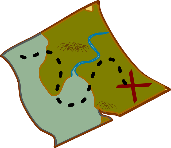 The MapOrienteering maps look different to ordnance survey maps so please use the map symbols legend (key) to help understand the map!The purple triangle is the starting point. The purple circles are the ‘control points’ and should be visited in numerical order. The line between the controls shows you the direction of the next control but you do not need to follow the line. You can plot your own way! Do not cross the out of bounds areas marked with purple hatching #####Paths are dashed black lines - - - - Roads are thick black/brown depending on their size. You do not have to stick to paths as long as it is safe to do so!The finish is marked by a double circle. PDF maps are available for printing off the Pendle Forest Orienteers website https://www.pfo.org.uk This is to check legibility, help understand the map key and can be used on the day but try not to plan your route in advance! More help on understanding an Orienteering Map can be found at https://www.youtube.com/watch?v=LPw8rLTCiG4    ORhttps://www.pfo.org.uk/info/what-is-orienteeringEntry TypeRequirementsPositions awardedSolo Children only in years*1-2 3-4 5-6 Yr71st2nd 3rd for each year bandingPairs must include at least 1 primary aged child1st 2nd 3rdTeam Between 3-x of 5 people of any age1st 2nd 3rd